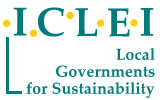 http://icleiusa.org/membership/Our Local Government Members & Regional and Higher Education AffiliatesThe cities, towns, and counties, listed here are members and regional associations and higher-education institutions are affiliates of ICLEI — the largest global network of local governments working to create more sustainable, resilient communities. These communities are leading action and solutions around climate, local economics, energy, and natural resources. Engage with our network by joining ICLEI USA and declare your commitment to building a more equitable, resilient U.S. from the local level up.Acton, MAAlameda, CAAlameda County, CAAmerican Canyon, CAAntioch, CAArlington County, VAAshland, ORAspen, COCommunity Office of Resource EfficiencyAssociation of Monterey Bay Area GovernmentsAtlanta, GAAuburn UniversityAuburn, WAAustin, TXBaltimore, MDBeaverton, ORBellingham, WABend, ORBenicia, CABerkeley, CABirmingham, ALBlacksburg, VABoise, IDBoulder, COBowie, MDBozeman, MTBreckenridge, COBrentwood, MOBroward County, FLCambridge, MACampbell, CACazenovia. NYCentral New York Regional Planning and Development BoardCharlottesville, VAChatham County, NCChittenden Country Regional Planning CommissionChula Vista, CACincinnati, OHCoconut Creek, FLCollege Park, MDColumbus, OHCreve Coeur, MODallas, TXDane County, WIDavie, FLDavis, CADeerfield Beach, FLDelray Beach, FLDenton, TXDenver, CODes Moines, IADover, NYDublin, CADubuque, IADunedin, FLDurango, CODurham, NCEast Bay Regional Park DistrictEast Hampton, NYEast Lansing, MIEau Claire, WIEcology Action CenterEdinburg, TXEdmonds, WAEmeryville, CAEncinitas, CAErie County, NYEugene, OREverett, WAFairfax, VAFayetteville, NCFerguson Township, PAFlagstaff, AZFlorence, ALForest Gove, ORFort Collins, COFort Lauderdale, FLFoster City, CAFremont, CAGaithersburg, MDGrand Rapids, MIGrapevine, TXGreenbelt, MDHawaii County, HIHayward, CAHolland, MIIrvine, CAJohnson County, IAKaua’i County, HIKeene, NHKent, OHKey West, FLKing County, WAKirkland, WAKirkwood, MOKnoxville, TNLa Grange Park, ILLake Oswego, ORLakewood, COLancaster, NYLarchmont, NYLawrence, KSLos Angeles County, CALos Gatos, CAMadison, WIMartinez, CAMaui, HIMemphis, TNMenlo Park, CAMiami Beach, FLMiami-Dade County, FLMillbrae, CAMilwaukee, WIMilwaukie, ORMinneapolis, MNMissoula, MTMissoula County, MTMonterey, CAMoscow, IDMount Kisco, NYNashville-Davidson County, TNNatick, MANewark, CANewburyport, MANew Castle, NYNew Orleans, LANew Rochelle, NYNew York, NYNorth Miami, FLOakland, CAOakland Park, FLOberlin, OHOlympia, WAOrange County, FLOshkosh, WIPalm Beach County, FLPalmdale, CAPalo Alto, CAPark City, UTPark Forest, ILPhiladelphia, PAPiedmont, CAPinecrest, FLPittsburg, CAPittsburgh, PAPortland, ORPortsmouth, NHPrinceton, NJRichmond, VARichmond Heights, MORiverside, CARoanoke, VARoeland Park, KSSaint Paul, MNSan Anselmo, CASanta Ana, CASanta Barbara, CASanta Clara, CASanta Cruz, CASanta Fe County, NMSanta Monica, CASavannah, GAShoreline, WASnohomish County, WASnoqualmie, WASolana Beach, CASolano County, CASonoma County, CASouth Bay Cities Council of GovernmentsSouth Bend, INSouth Miami, FLSouth Portland, MESpartanburg, NCSpringfield, MASullivan County, NYSummit County, UTSunrise, FLTacoma, WATallahassee, FLTempe, AZThousand Oaks, CATompkins County, NYTravis County, TXUnion City, CAUniversity City, MOUniversity of Northern IowaUrbana, ILVentura County, CAWashington, DCWaterloo, NYWellesley, MAWest Palm Beach, FLWhitefish, MTWilton Manors, FLWindsor, CAWinter Park, FLYellow Springs, OHYork, MEYountville, CAhttp://icleiusa.org/membership/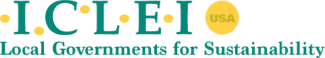 